New/Revised Program 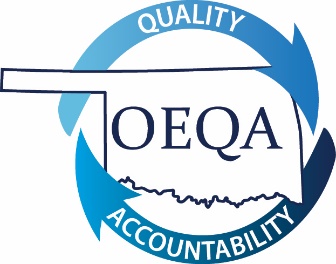 fAMILY & CONSUMER sCIENCESReview CriteriaProgram alignment to standardsRecognition DecisionsApproved with Conditions – Program is aligned to all content standards and must resubmit program within 24 months with the required data.Further Development Required – Program does not align to all content standards and/or required documentation is not included.  Program is not approved to admit candidates.5. Accredited Educator preparation Providers seeking to add a new program to current certification offerings must submit the following documentation:	Letter of approval or other appropriate documentation that indicates the program proposal has the approval of all institutional and state (in case of state institutions) governing boards. 	Letter explaining the rationale for adding the programSection 5 completion is required for new programs only.6. all programs should attach the following items:	Program Plan of Study that provides: Coursework required of all candidates Clear information about the sequence in which candidates take courses Description of required field experiences/student teaching to include number of hoursDocumentation of PPAT implementation7. identify the courses (from the plan of study) and course descriptions that address the standards in the chart below:INSTITUTIONS WHOSE PROGRAMS MEET THE FOLLOWING CONDITION(S) SHOULD USE THIS APPLICATION:(Submission of data with this application is inapplicable.  Alignment approval is required before data can be submitted with the “Continuing Application”.)Please check the area below that applies:New program to Educator Preparation Unit     Program previously determined not recognized     Program previously dropped or put on hiatus     Program previously determined recognized with conditions by a SPA with conditions other than data     Program resubmitting for initial approval due to revised standards     Program resubmitting due to significant changes within the program  1.University:2.Program Name:3.Program Compiler:4.Date of Submission:StandardCourse(s)Course Description(s)Standard 1. Child DevelopmentStandard 1. Child DevelopmentStandard 1. Child Development1.1 Applies child development concepts and guidance techniques in the care of infants, toddlers, preschool and school-age children, as well as children in crisis or with special needs.1.2 Analyzes issues related to children's well-being, parenting, pregnancy, prenatal care, childbirth, childcare services, and community resources.Standard 2. Foods and Nutrition Standard 2. Foods and Nutrition Standard 2. Foods and Nutrition 2.1 Analyzes the relationship between food, nutrients, and the body through the application of food science principles, and healthy food choices.2.2 Understands proper food storage/handling techniques, recipe use, food product information, serving/dining etiquette, and consumer skills.Standard 3. Consumer Economics and ManagementStandard 3. Consumer Economics and ManagementStandard 3. Consumer Economics and Management3.1 Applies principles related to money management, personal financial management, time management, and economics3.2 Analyzes advertising influences, factors related to housing selection and maintenance, factors related to motor vehicle selection and maintenance, wills, funerals, and consumer credit.3.3 Applies consumer protection practices and skills.Standard 4. Housing and Interior DesignStandard 4. Housing and Interior DesignStandard 4. Housing and Interior Design4.1 Plans living space for human needs through the evaluation of housing and financial alternatives.4.2 Applies elements and principles of interior design including exterior styles, interior spaces, interior treatments, furniture, accessories, and appliances.Standard 5. Interpersonal RelationshipsStandard 5. Interpersonal RelationshipsStandard 5. Interpersonal Relationships5.1 Applies principles of communications, decision making, and crisis management.5.2 Discusses factors and issues related to parenting, family life, and aging.5.3 Identifies the importance of self-respect and of practicing socially accepted behavior.Standard 6. Clothing and TextilesStandard 6. Clothing and TextilesStandard 6. Clothing and Textiles6.1 Applies wardrobe planning and grooming skills.6.2 Applies clothing selection skills, methods of stretching the clothing dollar, care and maintenance practices, construction techniques, and knowledge of types of textiles.Standard 7. CareersStandard 7. CareersStandard 7. Careers7.1 Investigates careers as they relate to personal and career goals.7.2 Understands the job application process, factors related to work etiquette, the use of technology in the workplace, and economic principles.Standard 8. Business and IndustryStandard 8. Business and IndustryStandard 8. Business and Industry8.1 Develops partnerships with business and industry through advisory committees, surveys, worksite learning opportunities, curriculum, and program visits.8.2 Develops partnerships with business and industry through advisory committees, surveys, worksite learning opportunities, curriculum, and program visits.Standard 9. Student Organizations and ActivitiesStandard 9. Student Organizations and ActivitiesStandard 9. Student Organizations and Activities9.1 Understands the role of student organizations in the recognition of student achievements through curricular activities9.2 Encourages student participation and the development of leadership traits.